Αγαπητά μας παιδιά, λίγη επανάληψη για όσο μένουμε στο σπίτι.Να είστε όλοι καλά και να προσέχετε!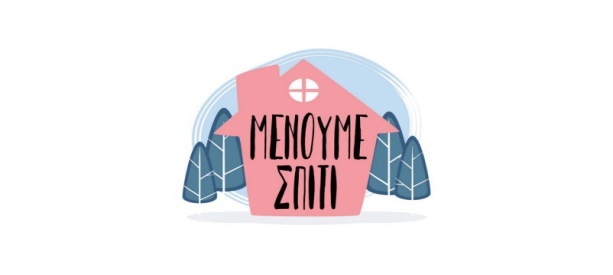 Αφού διαβάσετε την 3η ενότητα της Νεοελληνικής Γλώσσας (σελ. 44- 56, Ενεργητική και Παθητική φωνή, Διαθέσεις ρήματος, Σύνθετες λέξεις), καθώς και  τους χρόνους του ρήματος (σελ35 σχολικού βιβλίου), διαβάστε το κείμενο που ακολουθεί και συμπληρώστε τις ασκήσεις.  Ενότητα 3ηΦίλοι για πάνταΟΙ ΣΧΕΣΕΙΣ ΣΤΑ ΧΡΟΝΙΑ ΤΟΥ FACEBOOK… Αλλά τι είναι ένας φίλος σήμερα; Μπορούμε όντως να τον βρούμε στο διαδίκτυο; Σύμφωνα με την ψυχαναλύτρια Daniele Brun, 4 είναι τα συστατικά στοιχεία της φιλίας: η εμπιστοσύνη, η ένταξη σε μια περιορισμένη κοινότητα φίλων, κοινά ενδιαφέροντα και, εφόσον μιλάμε για διαδικτυακή φιλία, ένα κοινό βίωμα που μπορεί να συντηρηθεί μέσω του διαδικτύου. Άλλοι προσθέτουν την ειλικρίνεια, την ευθύτητα, την ανιδιοτέλεια και την έλλειψη ζήλιας. Τα κριτήρια της φιλίας διαφοροποιούνται ανάλογα με το επάγγελμα, το μορφωτικό επίπεδο και το φύλο. Για τους εργάτες, ο φίλος είναι μέλος της οικογένειας, κάποιος στον οποίο μπορείς να υπολογίζεις σε μια δύσκολη στιγμή. Στην κατηγορία των υπαλλήλων προέχει η εχεμύθεια, τα κοινά ενδιαφέροντα και η διάρκεια της σχέσης. Για τα στελέχη επιχειρήσεων με πτυχία ανώτατης εκπαίδευσης το σημαντικό στοιχείο μιας φιλίας είναι η κοινωνική «εγγύτητα», η απλότητα, αλλά και η ανεπιτήδευτη συμπεριφορά.Σύμφωνα με την καθηγήτρια Daniele Brun, ο φίλος μας αντανακλά μια θετική εικόνα για τον εαυτό μας. Αυτό συμβαίνει, διότι, μέσα από την ελευθερία λόγου της φιλίας, μπορούμε να κρίνουμε και να κρινόμαστε, να εκφράζουμε τις σκέψεις μας για τους πάντες και τα πάντα. Να γιατί είναι τόσο δύσκολο να ζούμε χωρίς φίλους. Όμως, το βασικό ερώτημα παραμένει: ένας φίλος στο Facebook κι ένας φίλος στην πραγματική ζωή είναι το ίδιο πράγμα; Μπορούμε να λέμε ότι έχουμε φίλο κάποιον χωρίς να τον συναντάμε; Έρευνα του Πανεπιστημίου Αθηνών έδειξε ότι οι άνθρωποι κατανοούν και βιώνουν τη φιλία στο διαδίκτυο με εντελώς διαφορετικό τρόπο απ’ ό,τι στην πραγματική ζωή. Έτσι, δεν περιμένουν και δεν προσφέρουν στους διαδικτυακούς φίλους ό,τι προσφέρουν στους φίλους της πραγματικής ζωής. Η φιλία εμπεριέχει την εμπιστοσύνη, την αμοιβαία αποδοχή, την επιθυμία για συναναστροφή, άρα και τη φυσική εγγύτητα. Όπως λέει χαρακτηριστικά και η Daniele Brun, στη φιλία υπάρχει πάντα το στοιχείο της φυσικής παρουσίας, της σωματικής «συνάντησης» που δεν μπορεί να παραβλεφθεί. Επίσης, στην πραγματική φιλία εκδηλώνονται και αρνητικά συναισθήματα ή συμπεριφορές, όπως ζήλια, έπαρση, εμπάθεια που μπορεί να μεταφερθούν και στη διαδικτυακή κοινότητα, με τη διαφορά ότι εκεί οδηγούν ευκολότερα σε ρήξεις. Στην πραγματική ζωή, ωστόσο, καλείσαι να διαχειριστείς αυτά τα συναισθήματα, καθώς ο άλλος βρίσκεται μπροστά σου, ενώ στο διαδίκτυο πατώντας delete τελειώνεις μια κι έξω μαζί του.Άλλες μελέτες έχουν δείξει ότι ακόμα και οι πιο εξοικειωμένοι με το διαδίκτυο, όπως οι έφηβοι, δίνουν το ίδιο μεγάλη σημασία στη φυσική παρουσία. Ξέρουν ότι κάποια στιγμή θα πρέπει να εγκαταλείψουν την οθόνη του υπολογιστή που κρύβει πολύ καλά τα αντιπαθητικά σπυράκια τους και να συναντηθούν με τον άλλο στον κόσμο των τριών διαστάσεων, για να του μεταδώσουν ένα πιο σαφές μήνυμα. Αντίθετα απ’ ό,τι θα περίμενε κανείς, οι έφηβοι μοιράζονται άλλο ένα κοινό σημείο με τους μεγαλύτερούς τους. Ενώ έχουν πολλούς διαδικτυακούς φίλους, στην πραγματικότητα μόνον 3-4 θεωρούν σημαντικούς και θέλουν να εμβαθύνουν τη σχέση τους μαζί τους.Νίκος Κυριακίδης(12/ 2011 από το περιοδ. «Ε» της Ελευθεροτυπίας, απόσπασμα σε διασκευή.)ΠαρατηρήσειςΝα γράψετε την περίληψη του κειμένου σε 80-100 λέξεις.Ποια στοιχεία, σύμφωνα με την άποψη του συγγραφέα, διαφοροποιούν τις φιλίες του διαδικτύου απ’ αυτές της πραγματικής ζωής;Να δηλώσετε το χρόνο, τη χρονική βαθμίδα και το ποιόν των ρημάτων στις παρακάτω προτάσεις:Είχε ήδη φύγει από το σπίτι.Η Καλλιόπη αγαπούσε τη γιαγιά της.Αποφασίσαμε για το περιοδικό.Θα μένω μαζί τους κι εγώ;Η αδερφή μου συγυρίζει κάθε Σάββατο.Θα λειτουργήσει βιβλιοθήκη στο σχολείο μας.Δούλευαν ολημερίς κι ολονυχτίς.Θα έχουμε φύγει ως την Παρασκευή.Συναντηθήκαμε όλοι προχθές το βράδυ.Θα μου πλύνεις το φόρεμα;«Τα κριτήρια…στιγμή»: Να βρείτε τα ρήματα της παραγράφου και να δηλώσετε τη χρονική βαθμίδα, το ποιόν ενέργειας, τη φωνή και τη συζυγία του κάθε ρήματος.Να αναφέρετε ποια είναι η δομή και ο τρόπος (ή οι τρόποι) ανάπτυξης της 2ης και 3ης παραγράφου του κειμένου. (δομή παραγράφου : θεματική περίοδος, λεπτομέρειες, περίοδος κατακλείδα). Τρόποι ανάπτυξης: (με παραδείγματα, σύγκριση και αντίθεση, αιτιολόγηση, διαίρεση, ορισμός, βλέπε σελ21-23 σχολικού βιβλίου)Γ. Παραγωγή λόγου«Οι φίλοι είναι τα αδέρφια που θα θέλαμε να έχουμε. Ποια είναι κατά τη γνώμη σας η σημασία της φιλίας και γιατί στην εποχή μας περνάει κρίση;»